Содержание1. Решение собрания представителей сельского поселения Светлодольск муниципального района Сергиевский Самарской области №19 от «04» июля 2023 года «Об утверждении средней стоимости одного квадратного метра общей площади жилья по сельскому поселению Светлодольск муниципального района Сергиевский на I I I квартал 2023г.»..…………………………………………………………………………….32. Решение собрания представителей сельского поселения Захаркино муниципального района Сергиевский Самарской области №19 от «04» июля 2023 года «Об утверждении средней стоимости одного квадратного метра общей площади жилья по сельскому поселению Захаркино муниципального района Сергиевский на III квартал 2023 г.».………………………………………………………………………………………………33. ИЗВЕЩЕНИЕ о проведении аукциона в электронной форме на право заключения договора о комплексном развитии незастроенной территории, расположенной в кадастровом квартале 63:31:1102005 в жилой зоне Ж1 «Зона застройки индивидуальными жилыми домами и малоэтажными жилыми домами».……………………………………………………………………………………………………………………………..34. ДОГОВОР №. о комплексном развитии незастроенной территории.……………………………………………………………………………...55. Постановление администрации муниципального района Сергиевский Самарской области №701 от «05» июля 2023 года «Об определении помещений, пригодных для проведения агитационных публичных мероприятий в форме собраний, для предоставления кандидатам на должность Губернатора Самарской области, зарегистрированным на выборах Губернатора Самарской области в 2023 году, для встреч с избирателями»..…86. Постановление главы сельского поселения Серноводск муниципального района Сергиевский Самарской области №3 от «05» июля 2023 года «О проведении публичных слушаний по проекту Постановления Администрации сельского поселения Серноводск муниципального района Сергиевский о предоставлении разрешения на условно разрешенный вид использования земельного участка, расположенного по адресу: Самарская область, муниципальный район Сергиевский, п. Серноводск, ул. Куйбышева, №35, площадью 1 000 кв. м, с кадастровым номером 63:31:0806014:140»..…………………………………………………………………………………………………………………………………………….87. Постановление администрации городского поселения Суходол муниципального района Сергиевский Самарской области №97/1 от «03» июля 2023 года «О внесении изменений в Постановление Администрации городского поселения Суходол муниципального района Сергиевский Самарской области № 9 от 05.03.2013 г. «О подготовке проекта правил землепользования и застройки городского поселения Суходол муниципального района Сергиевский Самарской области»»………………………………………………………………………………………………..9РЕШЕНИЕ «04» июля 2023г.                                                                                                                                                                                                          №19 «Об утверждении средней стоимости одного квадратного метра общей площади жилья по сельскому поселению Светлодольск муниципального района Сергиевский на I I I квартал 2023г.»В соответствии с Законом Самарской области от 05.07.2005 №139-ГД «О жилище», Уставом сельского поселения Светлодольск  муниципального района Сергиевский Самарской области, Собрание представителей сельского поселения Светлодольск муниципального района Сергиевский Самарской области Собрание Представителей сельского поселения Светлодольск  муниципального района Сергиевский Самарской областиРЕШИЛО:1. Утвердить по сельскому поселению Светлодольск  муниципального района Сергиевский среднюю стоимость одного квадратного метра общей площади жилья на III квартал 2023г. в размере 23429 рублей. Данная величина применяется для определения стоимости приобретения жилого помещения, наличие которого не даёт оснований для признания заявителя и членов его семьи (одиноко проживающего гражданина) нуждающимися в жилых помещениях муниципального жилищного фонда по договорам социального найма.2.Опубликовать настоящее Решение в газете «Сергиевский вестник».3.Настоящее Решение вступает в силу со дня его официального опубликования.Председатель Собрания представителейсельского поселения Светлодольскмуниципального района Сергиевский	    Н.А.АнциноваГлава сельского поселения Светлодольскмуниципального района СергиевскийСамарской области                                                                          Н.В.АндрюхинРЕШЕНИЕ «04» июля 2023г.                                                                                                                                                                                                          №19                                                                        «Об утверждении средней стоимости одного квадратного метра общей площади жилья по сельскому поселению Захаркино муниципального района Сергиевский на III квартал 2023 г.»В соответствии с Законом Самарской области от 05.07.2005 №139-ГД «О жилище», Уставом сельского поселения Захаркино муниципального района Сергиевский Самарской области, Собрание представителей сельского поселения Захаркино муниципального района Сергиевский Самарской областиРЕШИЛО:1. Утвердить по сельскому поселению Захаркино  муниципального района Сергиевский среднюю стоимость одного квадратного метра общей площади жилья на III квартал 2023 г. в размере 12393 рублей. Данная величина применяется для определения стоимости приобретения жилого помещения, наличие которого не даёт оснований для признания заявителя и членов его семьи (одиноко проживающего гражданина) нуждающимися в жилых помещениях муниципального жилищного фонда по договорам социального найма.2.Опубликовать настоящее Решение в газете «Сергиевский вестник».3.Настоящее Решение вступает в силу со дня его официального опубликования.Председатель Собрания представителейсельского поселения Захаркино муниципального района СергиевскийСамарской области                                                                            А.А.ЖарковаГлава сельского поселения Захаркино  муниципального района СергиевскийСамарской области                                                                            Д.П.БольсуновИЗВЕЩЕНИЕо проведении аукциона в электронной форме на право заключения договора о комплексном развитии незастроенной территории, расположенной в кадастровом квартале 63:31:1102005 в жилой зоне Ж1 «Зона застройки индивидуальными жилыми домами и малоэтажными жилыми домами»Настоящее извещение, вносимые в него изменения, извещение об отказе от проведения аукциона размещаются на официальном сайте торгов www.torgi.gov.ru/new в сети «Интернет», на официальном сайте Администрации муниципального района Сергиевский Самарской области www.sergievsk.ru.1. Основание проведения аукциона: Распоряжение Администрации городского поселения Суходол муниципального района Сергиевский Самарской области  от 05 июля 2023 года №62-р «О проведении открытого аукциона в электронной форме на право заключения договора о комплексном развитии территории».2. Организатор аукциона: Управление организации торгов Администрации муниципального района Сергиевский Самарской области  (далее – УОТ, Организатор торгов. Место нахождения организатора аукциона: 446541 Самарская область, Сергиевский район, с.Сергиевск, ул.К.Маркса, дом 41, кабинет №5. Контактное лицо – Гришина Ирина Викторовна, телефон: 8 (84655) 2-15-71, электронная почта:omztorgi@mail.ru.3. Электронная площадка – Универсальная торговая платформа акционерное общество «Сбербанк - Автоматизированная система торгов» (далее – УТП АО «Сбербанк–АСТ», электронная площадка) (http://utp.sberbank-ast.ru). 4. Оператор электронной площадки: Акционерное общество «Сбербанк-Автоматизированная система торгов» (далее – АО «Сбербанк-АСТ», Оператор).Юридический адрес: 127055, г. Москва,  ул. Новослободская, д. 24, стр. 2. Фактический адрес: 119435, г. Москва, Большой Саввинский переулок, дом 12, стр. 9. Служба технической поддержки: property@sberbank-ast.ru.Телефоны:  8 (800) 302-29-99, 8 (495) 787-29-97, 8 (495) 787-29-99, 8 (495) 539-59-23. Порядок регистрации на электронной площадке и правила проведения аукциона опубликованы на сайте оператора электронной площадки в сети «Интернет»:http://utp.sberbank-ast.ru.Участник торгов – лицо, участвующее в торгах в соответствии с законодательством Российской Федерации и условиями настоящего Извещения.5. Предмет аукциона: аукцион в электронной форме на право заключения договора о комплексном развитии незастроенной территории, расположенной в кадастровом квартале 63:31:1102005 в жилой зоне Ж1 «Зона застройки индивидуальными жилыми домами и малоэтажными жилыми домами».6.Реквизиты решения о комплексном развитии территории: постановление Администрации городского поселения Суходол муниципального района Сергиевский Самарской области от 13.06.2023г №90 «О комплексном развитии незастроенной территории, расположенной в кадастровом квартале 63:31:1102005 в жилой зоне Ж1 «Зона застройки индивидуальными жилыми домами и малоэтажными жилыми домами» .7. Основные сведения о территории, в отношении которой принято решение о ее комплексном развитии.Местоположение, площадь и границы территории комплексного развития (далее – территории) определены в постановлении Администрации городского поселения Суходол муниципального района Сергиевский Самарской области от 13.06.2023г №90 «О комплексном развитии незастроенной территории, расположенной в кадастровом квартале 63:31:1102005 в жилой зоне Ж1 «Зона застройки индивидуальными жилыми и малоэтажными жилыми домами».Общая площадь территории, подлежащей комплексному развитию, составляет 2,6381 га. 8.Аукцион проводится в электронной форме на электронной площадке АО «Сбербанк-АСТ» www.utp.sberbank-ast.ru. Один заявитель имеет право подать только одну заявку на участие в аукционе.Дата и время начала приема заявок:   10.07.2023 с 15:00 (московское время) 16:00 (местное время).Дата и время окончания приема заявок:   14.08.2023 в 22:59 (московское время) 23:59 (местное время).Дата и время рассмотрения приема заявок: 15.08.2023.Дата и время проведения аукциона: 18.08.2023 в 09:00 (московское время) 10:00 (местное время).Форма заявки на участие в аукционе. Для участия в аукционе лицо, имеющее намерение принять участие в аукционе (далее – Заявитель), подает заявку на участие в аукционе в электронной форме в соответствии с правилами, регламентами и инструкциями оператора электронной площадки, а также скан-копии (электронные образы) документов, перечисленных в пункте 16 Извещения.Заявка на участие в аукционе в электронной форме подается Заявителем единовременно со всеми приложениями к ней в формате скан-копий (электронных образов). Подаваемый пакет документов должен быть подписан электронной подписью Заявителя в электронной форме. Электронный документ, подписанный электронной подписью (далее – ЭП), имеет такую же юридическую силу, как и подписанный собственноручно документ на бумажном носителе, и влечет предусмотренные для данного документа правовые последствия.Заявка и прилагаемые к ней документы в части их оформления и содержания должны соответствовать требованиям, указанным в Извещении, и требованиям законодательства Российской Федерации.9. Порядок разъяснений положений извещения о проведении аукциона и порядок отказа от проведения аукциона.9.1. Любое заинтересованное лицо независимо от регистрации на ЭТП со дня начала приема заявок вправе направить на электронный адрес Оператора, указанный в Извещении о проведении аукциона, запрос о разъяснении размещенной в составе Извещения о проведении аукциона информации. Такой запрос в режиме реального времени направляется в «Личный кабинет» Организатора аукциона для рассмотрения при условии, что запрос поступил Организатору аукциона не позднее 5 (пяти) рабочих дней до даты окончания приема Заявок.В течение 2 (двух) рабочих дней со дня поступления запроса Организатор аукциона предоставляет Оператору для размещения в открытом доступе на ЭТП разъяснение с указанием предмета запроса, но без указания лица, от которого поступил запрос.9.2. Организатор аукциона вправе отказаться от проведения аукциона не позднее, чем за 3 дня до дня его проведения.Извещение об отказе в проведении аукциона опубликовывается организатором аукциона в печатных изданиях, в которых было опубликовано извещение о проведении аукциона, и размещается на официальном сайте в сети "Интернет", на котором было размещено извещение о проведении аукциона, в течение 2 рабочих дней со дня принятия такого решения.Организатор аукциона в течение 3 рабочих дней со дня принятия решения об отказе в проведении аукциона обязан возвратить лицам, подавшим заявки на участие в аукционе, и лицам, признанным участниками аукциона, внесенные ими задатки за участие в аукционе. 10. Начальная цена предмета аукциона: 218 046 (двести восемнадцать тысяч сорок шесть) рублей 88 копеек.11. Шаг аукциона (величина повышения начальной цены): 5 процентов начальной цены предмета аукциона, что составляет 10 902 (десять  тысяч девятьсот два) рубля 34 копейки. 12. Размер задатка, срок и порядок внесения денежных средств в качестве задатка на участие в аукционе.Размер задатка: 80 % от начальной цены предмета аукциона и составляет 174 437 (сто семьдесят четыре тысячи четыреста тридцать семь) рублей 50 копеек. Внесение участником аукциона денежных средств в качестве задатка за участие в аукционе осуществляется в порядке, предусмотренном пунктом 15 Правил заключения договора о комплексном развитии территории посредством проведения торгов в электронной форме (утв. Постановлением Правительства от 04.05.2021 № 701«Об утверждении Правил проведения торгов на право заключения договора о комплексном развитии территории, Правил определения начальной цены торгов на право заключения договора о комплексном развитии территории при принятии решения о комплексном развитии территории Правительством Российской Федерации и Правил заключения договора о комплексном развитии территории посредством проведения торгов в электронной форме»), в соответствии с регламентом оператора электронной площадки.13. Реквизиты счета:- для внесения участниками аукциона денежных средств в размере депозита:ПОЛУЧАТЕЛЬ:Наименование: АО «Сбербанк-АСТ»ИНН: 7707308480КПП: 770401001Расчетный счет: 40702810300020038047БАНК ПОЛУЧАТЕЛЯ:Наименование банка: ПАО «СБЕРБАНК РОССИИ» г. МОСКВАБИК: 044525225Корреспондентский счет: 30101810400000000225-для уплаты победителем аукциона цены предмета аукциона :ПОЛУЧАТЕЛЬ :Наименование:  Администрация городского поселения Суходол муниципального района Сергиевский Самарской области ИНН:  6381010172КПП : 63810101001УФК по Самарской области (Администрация городского поселения Суходол муниципального района Сергиевский Самарской области)л/с 418.02.019.0ОГРН 1056381016471ИНН\КПП 6381010172\638101001  Единый счет бюджета (казначейский) 40102810545370000036Единый казначейский счет 03232643366381584200ОТДЕЛЕНИЕ САМАРА БАНКА РОССИИ//УФК по Самарской области г.Самара БИК ТОФК 013601205ОКТМО 36638158Администратор 418    КБК 41800000000000000510 –  поступления на счета бюджета14. Перечень и содержание ограничений: Отражено в постановлении Администрации городского поселения Суходол муниципального района Сергиевский Самарской области от 13.06.2023г №90 «О комплексном развитии незастроенной территории, расположенной в кадастровом квартале 63:31:1102005 в жилой зоне Ж1 «Зона застройки индивидуальными жилыми и малоэтажными жилыми домами».15. Требования к Участникам аукциона. 15.1. Участником аукциона может быть юридическое лицо, отвечающее следующим требованиям:1)  наличие у него и (или) его учредителя (участника), или любого из его дочерних обществ, или его основного общества, или любого из дочерних обществ его основного общества опыта участия за последние 5 (пять) лет, предшествующих дате проведения аукциона, в строительстве объектов капитального строительства в совокупном объеме не менее 832м2, который подтверждается наличием полученных в порядке, установленном Градостроительным кодексом Российской Федерации, разрешений на ввод в эксплуатацию объектов капитального строительства в качестве застройщика и (или) технического заказчика, и (или) генерального подрядчика в соответствии с договором строительного подряда; 2) отсутствие у руководителя либо лица, исполняющего функции единоличного исполнительного органа, членов коллегиального исполнительного органа или главного бухгалтера юридического лица судимости за преступления в сфере экономики и (или) преступления, предусмотренные статьями 289, 290, 291, 291.1 Уголовного кодекса Российской Федерации (за исключением лиц, у которых такая судимость погашена или снята), а также неприменение в отношении указанных физических лиц наказания в виде лишения права занимать определенные должности или заниматься определенной деятельностью в сфере строительства и административного наказания в виде дисквалификации; 3) отсутствие у юридического лица либо его учредителя (участника), или любого из его дочерних обществ, или его основного общества, или любого из дочерних обществ его основного общества либо любого общества, учредителем (участником) которого, владеющим долей в уставном капитале не менее 50%, является учредитель (участник), владеющий долей не менее 50% в уставном капитале юридического лица - участника торгов, недоимки по налогам, сборам, задолженности по иным обязательным платежам в бюджеты бюджетной системы Российской Федерации (за исключением сумм, на которые предоставлены отсрочка, рассрочка, инвестиционный налоговый кредит в соответствии с законодательством Российской Федерации о налогах и сборах, которые реструктурированы в соответствии с законодательством Российской Федерации, по которым имеется вступившее в законную силу решение суда о признании обязанности заявителя по уплате этих сумм исполненной или которые признаны безнадежными к взысканию в соответствии с законодательством Российской Федерации о налогах и сборах) за прошедший календарный год, размер которых превышает двадцать пять процентов балансовой стоимости активов участника торгов на право заключения договора о комплексном развитии территории, по данным бухгалтерской отчетности за последний отчетный период; 4) юридическое лицо либо его учредитель (участник), или любое из его дочерних обществ, или его основное общество, или любое из дочерних обществ его основного общества либо любое общество, учредителем (участником) которого, владеющим долей в уставном капитале не менее 50%, является учредитель (участник), владеющий долей не менее 50% в уставном капитале юридического лица - участника торгов, не является застройщиком проблемного объекта, за исключением случаев, когда такое лицо приняло на себя обязательства по завершению строительства проблемного объекта в порядке, установленном действующим законодательством.15.2. Заявителю отказывается в допуске к аукциону по следующим основаниям:1) Непредставление или несвоевременное предоставление определенных настоящим Извещением необходимых для участия в аукционе документов либо наличие недостоверных сведений в указанных документах;2)на специальном счете Заявителя отсутствуют незаблокированные денежные средства в размере задатка либо блокирование денежных средств на специальном счете не может быть осуществлено в связи с приостановлением операций по такому счету в соответствии с законодательством Российской Федерации;3) Заявка на участие в аукционе не соответствует форме такой Заявки, предусмотренной приложением к настоящему Извещению;4) Заявитель не соответствует требованиям, предусмотренным частью 6 статьи 69 Градостроительного кодекса Российской Федерации, и (или) дополнительным требованиям к участникам торгов, установленным Правительством Российской Федерации, нормативным правовым актом субъекта Российской Федерации в соответствии с частью 6 статьи 69 Градостроительного кодекса Российской Федерации;5) В отношении юридического лица проводятся процедуры его ликвидации;6 В отношении юридического лица арбитражным судом принято решение о введении одной из процедур, применяемых в деле о банкротстве в соответствии с Федеральным законом от 26 октября 2002 г. № 127-ФЗ;7) В отношении юридического лица арбитражным судом принято решение о приостановлении его деятельности в качестве меры административного наказания;8 Сведения о юридическом лице, в том числе лице, исполняющем функции единоличного исполнительного органа такого лица, включены в реестр недобросовестных поставщиков, ведение которого осуществляется в соответствии с Федеральным законом от 18 июля 2011 г. № 223-ФЗ, в реестр недобросовестных поставщиков (подрядчиков, исполнителей), ведение которого осуществляется в соответствии с Федеральным законом от 5 апреля 2013 г. № 44-ФЗ, в части исполнения им обязательств, предусмотренных контрактами или договорами, предметом которых является выполнение работ, оказание услуг в сфере строительства, реконструкции и капитального ремонта объектов капитального строительства или организации такого строительства, реконструкции и капитального ремонта;9) Сведения о юридическом лице, в том числе лице, исполняющем функции единоличного исполнительного органа такого лица, включены в реестр недобросовестных участников аукциона по продаже земельного участка, находящегося в государственной или муниципальной собственности, либо аукциона на право заключения договора аренды земельного участка, находящегося в государственной или муниципальной собственности, ведение которого осуществляется в соответствии с пунктами 28 и 29 статьи 39.12 Земельного кодекса Российской Федерации;10) Наличие у юридического лица недоимки по налогам, сборам, задолженности по иным обязательным платежам в бюджеты бюджетной системы Российской Федерации (за исключением сумм, на которые предоставлены отсрочка, рассрочка, инвестиционный налоговый кредит в соответствии с законодательством Российской Федерации о налогах и сборах, которые реструктурированы в соответствии с законодательством Российской Федерации, по которым имеется вступившее в законную силу решение суда о признании обязанности заявителя по уплате этих сумм исполненной или которые признаны безнадежными к взысканию в соответствии с законодательством Российской Федерации о налогах и сборах) за прошедший календарный год, размер которых на последнюю отчетную дату равен совокупному размеру требований к должнику – юридическому лицу или превышает его, что является условием для возбуждения производства по делу о банкротстве в соответствии с Федеральным законом от 26 октября 2002 г. № 127-ФЗ. Лицо считается соответствующим установленному требованию в случае, если им в установленном порядке подано заявление об обжаловании указанных недоимки, задолженности и решение по такому заявлению не принято либо не истек установленный законодательством Российской Федерации срок обжалования указанных недоимки, задолженности. Такое правило не применяется в случаях, предусмотренных Федеральным законом от 26 октября 2002 г. № 127-ФЗ; 11) участник торгов является лицом, аффилированным с организатором торгов.16. Для участия в аукционе заявитель представляет организатору аукциона в установленный в Извещении о проведении аукциона срок и в предусмотренном в таком Извещении порядке следующие документы:а) заявка на участие в аукционе в соответствии с установленной в Извещении о проведении торгов формой такой заявки и требованиями к ее содержанию;б) Выписка из Единого государственного реестра юридических лиц;в) документы, содержащие сведения, подтверждающие соответствие заявителя требованиям, предусмотренным частью 6 статьи 69 Градостроительного кодекса Российской Федерации, дополнительным требованиям к участникам аукциона, установленным Правительством Российской Федерации, нормативным правовым актом субъекта Российской Федерации в соответствии с частью6 статьи 69 Градостроительногокодекса Российской Федерации, указанные в пункте 15.1 настоящего Извещения;г) документы, подтверждающие отсутствие у заявителя недоимки по налогам, сборам, задолженности по иным обязательным платежам в бюджеты бюджетной системы Российской Федерации (за исключением сумм, на которые предоставлены отсрочка, рассрочка, инвестиционный налоговый кредит в соответствии с законодательством Российской Федерации о налогах и сборах, которые реструктурированы в соответствии с законодательством Российской Федерации, по которым имеется вступившее в законную силу решение суда о признании обязанности заявителя по уплате этих сумм исполненной или которые признаны безнадежными к взысканию в соответствии с законодательством Российской Федерации о налогах и сборах) за прошедший календарный год, размер которых на последнюю отчетную дату равен совокупному размеру требований к должнику - юридическому лицу или превышает его, что является условием для возбуждения производства по делу о банкротстве в соответствии с Федеральным законом «О несостоятельности (банкротстве)». Заявитель считается соответствующим установленному требованию в случае, если им в установленном порядке подано заявление об обжаловании указанных недоимки, задолженности и решение по такому заявлению не принято либо не истек установленный законодательством Российской Федерации срок обжалования указанных недоимки, задолженности. Такое правило не применяется в случаях, предусмотренных Федеральным законом «О несостоятельности (банкротстве)»;д) документы, подтверждающие полномочия представителя заявителя;е) письменное заявление о том, что заявитель не является ликвидируемым юридическим лицом (не находится в процессе ликвидации), а также о том, что в отношении заявителя не осуществляется на основании решения арбитражного суда одна из процедур, применяемых в деле о банкротстве в соответствии с Федеральным законом «О несостоятельности (банкротстве)», и в отношении заявителя отсутствует решение арбитражного суда о приостановлении его деятельности в качестве меры административного наказания;ж) письменное заявление о том, что заявитель не является лицом, аффилированным с организатором аукциона, в случае, если организатор аукциона является корпоративным юридическим лицом, с приложением к указанному заявлению списка участников (членов) заявителя - корпоративного юридического лица, способных оказывать влияние на деятельность этого юридического лица. Под такими участниками (членами) для целей настоящих Правил понимаются лица, которые самостоятельно или совместно со своим аффилированным лицом (лицами) владеют более чем 20 процентами акций (долей, паев) заявителя - корпоративного юридического лица. Лицо признается аффилированным в соответствии с требованиями антимонопольного законодательства Российской Федерации.17. Порядок и срок отзыва заявок на участие в аукционе.Заявитель имеет право отозвать принятую организатором аукциона заявку на участие в аукционе до дня окончания срока приема заявок, уведомив об этом организатора аукциона. В этом случае организатор аукциона обязан возвратить внесенный задаток заявителю в течение 5 рабочих дней со дня получения письменного уведомления об отзыве заявки.В случае отзыва заявки заявителем позднее дня окончания срока приема заявок задаток возвращается в порядке, установленном для возврата задатков за участие в торгах участников аукциона.18. Порядок рассмотрения заявок на участие в аукционе.18.1. В день определения Участников аукциона, указанный в настоящем Извещении о проведении аукциона, Оператор через «Личный кабинет» Организатора аукциона обеспечивает доступ Организатора аукциона к поданным Заявкам и документам, а также к Электронному журналу.В указанный день Оператор также предоставляет Организатору аукциона сведения о наличии на Специальных счетах Заявителей, незаблокированных денежных средств в размере обеспечения Заявок либо информацию о том, что блокирование денежных средств на Специальных счетах Заявителей не может быть осуществлено в связи с приостановлением операций по таким счетам в соответствии с законодательством Российской Федерации. 18.2. Организатор в день рассмотрения заявок и документов участников аукциона и при условии предоставления задатка за участие в аукционе, подписывает протокол о допуске участников аукциона к участию, в котором указывается перечень принятых заявок (с указанием наименований участников торгов), перечень отозванных ими заявок, наименования участников торгов, допущенных к участию в аукционе, а также наименование участников, которым было отказано в допуске к участию в аукционе,  с указанием оснований отказа.Не позднее следующего рабочего дня после дня подписания протокола о допуске участников к участию в аукционе всем Заявителям, подавшим заявки, оператором электронной площадки направляется уведомление о признании их участниками аукциона или об отказе в признании участниками аукциона с указанием оснований отказа.Информация об участниках, не допущенных к участию в аукционе, размещается в открытой части электронной площадки на официальном сайте Российской Федерации в сети "Интернет".18.3. По результатам рассмотрения заявок, поданных на участие в аукционе, аукцион признается несостоявшимся, и составляется протокол о результатах аукциона в следующих случаях: 1) не подано ни одной заявки либо принято решение об отказе в допуске к участию в аукционе всех заявителей; 2) на дату окончания срока подачи заявок подана только одна заявка; 3) только один заявитель допущен к участию в аукционе. Решение о признании аукциона несостоявшимся оформляется протоколом и размещается в открытой части электронной площадки на официальном сайте Российской Федерации в сети "Интернет".19. Порядок проведения аукциона.19.1.Аукцион проводится в день и время, которые указаны в Извещении о проведении аукциона, путем последовательного повышения участниками аукциона начальной цены предмета аукциона на величину, равную величине "шага аукциона"."Шаг аукциона" устанавливается в фиксированной сумме, но не более 5 процентов начальной цены аукциона, и не изменяется в течение всего аукциона.Во время проведения аукциона оператор электронной площадки обеспечивает доступ участников аукциона к закрытой части электронной площадки и возможность представления ими предложений о цене приобретения предмета аукциона.19.2. В течение одного часа со времени начала проведения аукциона участникам аукциона предлагается заявить о приобретении предмета аукциона по начальной цене предмета аукциона. В случае если в течение указанного времени:а) от какого-либо участника аукциона поступило предложение о цене предмета аукциона, то время для представления следующих предложений об увеличенной на "шаг аукциона" цене предмета аукциона продлевается на 10 минут со времени представления каждого следующего предложения. Если в течение 10 минут после представления последнего предложения о цене предмета аукциона следующее предложение не поступило, аукцион с помощью программно-аппаратных средств электронной площадки завершается;б) не поступило ни одного предложения о приобретении предмета аукциона по начальной цене предмета аукциона, то аукцион с помощью программно-аппаратных средств электронной площадки завершается. В этом случае временем окончания представления предложений о цене предмета аукциона является время завершения аукциона.19.3. Победителем аукциона признается участник аукциона, предложивший наиболее высокую цену предмета аукциона.Ход проведения аукциона фиксируется оператором электронной площадки в электронном журнале, который направляется организатору аукциона в течение одного часа со времени завершения приема предложений о цене предмета аукциона для подведения итогов аукциона путем оформления протокола о результатах аукциона.Протокол о результатах аукциона удостоверяет право победителя аукциона на заключение договора о комплексном развитии территории, содержит наименование победителя аукциона, цену предмета аукциона, предложенную победителем, наименование участника аукциона, который сделал предпоследнее предложение о цене предмета аукциона, и подписывается организатором торгов в течение одного часа с момента получения электронного журнала, но не позднее рабочего дня, следующего за днем подведения итогов аукциона.Процедура аукциона считается завершенной со времени подписания организатором аукциона протокола о результатах аукциона.19.4. Аукцион признается несостоявшимся в следующих случаях:1) в аукционе участвовали менее чем два Участника аукциона; 2) ни один из Участников аукциона не заявил о своем намерении приобрести Предмет аукциона по начальной цене;3) не подано ни одной заявки на участие в торгах либо принято решение об отказе в допуске к участию в торгах всех заявителей;4) на дату окончания срока подачи заявок на участие в торгах подана только одна заявка на участие в торгах;5) только один заявитель допущен к участию в торгах.19.5. В течение одного часа со времени подписания протокола о результатах аукциона победителю аукциона направляется уведомление о признании его победителем с приложением этого протокола, а также размещается в открытой части электронной площадки соответствующая информация. 19.6. В случае, если единственная поданная заявка соответствует требованиям Извещения, Организатор аукциона в течение 10 (десяти) дней со дня оформления протокола о результатах аукциона обязан направить предложение о заключении договора о комплексном развитии территории.19.7. Протокол о результатах аукциона содержит наименование Победителя аукциона, цену Предмета аукциона, предложенную Победителем аукциона, наименование Участника аукциона, который сделал предпоследнее предложение о цене Предмета аукциона, и удостоверяет право Победителя аукциона на заключение договора о комплексном развитии территории.19.8. Процедура аукциона считается завершенной со времени подписания протокола о результатах аукциона. 19.9. В случае, если торги, проводимые в форме аукциона, признаны не состоявшимися по причине участия в них единственного участника аукциона, единственный участник аукциона вправе заключить договор, право на заключение которого являлось предметом аукциона, а Организатор аукциона обязан заключить этот договор с этим участником аукциона по начальной цене предмета аукциона.19.10. Организатор торгов в случаях, если торги были признаны несостоявшимися и договор не был заключен с заявителем, подавшим единственную заявку на участие в аукционе, или с заявителем, признанным единственным участником аукциона, или с единственным участником аукциона (при наличии таких лиц), вправе объявить о проведении повторных торгов. При этом условия торгов могут быть изменены.19.11. Денежные средства, внесенные Победителем аукциона на Специальный счет в качестве задатка за участие в аукционе, засчитываются в счет оплаты предложенной Победителем аукциона цены Предмета аукциона. 20. Заключение договора о комплексном развитии территории.20.1. Договор о комплексном развитии территории составляется и подписывается Организатором аукциона в 3 (трех) экземплярах и направляется Победителю аукциона в течение 10 (десяти) дней со дня оформления протокола о результатах аукциона. 20.2. Все экземпляры подписанного Победителем аукциона договора о комплексном развитии территории в течение 30 (тридцати) рабочих дней со дня оформления протокола о результатах аукциона должны быть направлены им Организатору аукциона.20.3. Договор о комплексном развитии территории заключается на условиях, указанных в проекте указанного договора (приложение к Извещению о проведении аукциона). При заключении договора о комплексном развитии территории  изменение условий такого договора по требованию одной из его сторон не допускается. 20.4. При уклонении или отказе Победителя аукциона от подписания договора о комплексном развитии территории, Победитель аукциона утрачивает право на заключение указанного договора, внесенные им на Специальный счет в качестве задатка за участие в аукционе денежные средства ему не возвращаются. При этом предложение о заключении указанного договора направляется Организатором аукциона в 5-дневный срок после истечения, указанного в пункте 20.2 настоящего Извещения срока Участнику аукциона, сделавшему предпоследнее предложение о цене Предмета аукциона, по цене Предмета аукциона, предложенной Победителем аукциона. В случае уклонения или отказа Единственного участника аукциона или Участника аукциона, сделавшего предпоследнее предложение о цене Предмета аукциона, Организатор аукциона вправе объявить о проведении повторного аукциона или о проведении торгов на право заключения указанного договора в форме конкурса. При этом условия аукциона в части определения начальной цены Предмета аукциона и (или) «шага аукциона» могут быть изменены. 20.5. Договор о комплексном развитии территории подлежит заключению с Единственным участником аукциона путем его подписания сторонами в срок не позднее 30 (тридцати) рабочих дней со дня направления Инициатором аукциона предложения о заключении такого договора Единственному участнику аукциона, которое направляется в течение 10 (десяти) дней со дня оформления протокола о результатах аукциона. 20.6. Оплата цены права на заключение договора о комплексном развитии территории производится в порядке, предусмотренном договором о комплексном развитии территории путем перечисления денежных средств на банковский счет, указанный в проекте договора и считается произведенной со дня поступления в полном объеме денежных средств на указанный банковский счет. В случае неисполнения лицом, с которым заключен договор о комплексном развитии территории обязательства по оплате цены права на заключение договора по истечении 30 (тридцати) рабочих дней со дня заключения договора о комплексном развитии территории такой договор считается незаключенным, при этом внесенный Победителем аукциона задаток за участие в аукционе не возвращается.ДОГОВОР №.о комплексном развитии незастроенной территориипгт Суходол		                                                                                                                                                              «  »       2023Администрация городского поселения Суходол муниципального района Сергиевский Самарской области, именуемая в дальнейшем «Администрация», в лице _______________, действующего на основании ___________________________________________________с одной стороны, и в лице ___________________________________________, действующего на основании _________________________________, именуемое   в дальнейшем   «Застройщик», с другой стороны, совместно именуемые в дальнейшем «Стороны», на основании  постановления Администрации городского поселения Суходол муниципального района Сергиевский Самарской области от 30.06.2023 №90 «О комплексном развитии незастроенной территории, расположенной в кадастровом квартале 63:63:1102005 в жилой зоне Ж1 «Зона застройки индивидуальными жилыми домами и малоэтажными жилыми домами», протокола о результатах торгов на право заключения договора о комплексном развитии незастроенной территории от _________ №______(далее - протокол о результатах торгов), протокола о результатах аукциона на право заключения договора о комплексном развитии незастроенной территории от ________ № ______, руководствуясь Градостроительным кодексом Российской Федерации, заключили настоящий договор (далее - Договор) о нижеследующем:1. ПРЕДМЕТ ДОГОВОРА1.1.Предметом Договора является комплексное развитие незастроенной территории в поселке городского типа Суходол городского поселения Суходол муниципального района Сергиевский Самарской области, в границах кадастрового квартала 63:31:1102005, площадью 2,6381 га (далее также - территория КРНТ).1.2. На день заключения Договора в границах территории КРНТ отсутствуют земельные участки, сведения о которых внесены в Единый государственный реестр невидимости. Земли в границах КРНТ относятся к землям населенных пунктов, государственная собственность на которые не разграничена. 1.3.Сведения о местоположении и границах Территории КРНТ приведены в приложении № 1 к Договору.1.4.Перечень объектов капитального строительства, линейных объектов, подлежащих строительству, реконструкции, сносу в границах территории КРНТ приведены в приложении № 2к Договору.1.5.На момент заключения настоящего Договора строительство объектов коммунальной транспортной, социальной инфраструктур за счет средств местного бюджета городского поселения Суходол муниципального района Сергиевский Самарской области в соответствии с требованиями комплексного развития систем коммунальной инфраструктуры, комплексного развития транспортной инфраструктуры и комплексного развития социальной инфраструктуры в границах территории КРНТ не запланировано.1.6.Комплексное развитие территории включает в себя:подготовка предложений по внесению изменений в правила землепользования и застройки муниципального образования, в границах которого расположена Территория КРНТ, в части установления границ комплексного развития территории, расчетных показателей минимально допустимого уровня обеспеченности территории объектами коммунальной, транспортной, социальной инфраструктур, расчетных показателей максимально допустимого уровня территориальной доступности указанных объектов для населения и иных изменений и иных изменений; подготовку документации по планировке территории, состоящей из проекта   планировки территории и проекта межевания территории, в границах Территории КРНТ, ее согласование, утверждение органом  местного  самоуправления  муниципального  образования  (далее - уполномоченный орган) в установленном порядке;образование земельных участков, обеспечение проведения кадастровых работ и государственного кадастрового учета земельных участков в границах Территории КРНТ в соответствии с утвержденной документацией по планировке территории;строительство на земельных участках в границах Территории КРНТ домов блокированной жилой застройки, объектов транспортной и коммунальной инфраструктур, иных объектов в соответствии с утвержденной документацией по планировке территории, ввод указанных объектов в эксплуатацию;осуществление мероприятий по благоустройству, в том числе внутриквартальное  озеленение. Перечень мероприятий по благоустройству образованных земельных участков, в том числе озеленению приведен в приложении № 3 к Договору.1.7. По настоящему договору Застройщик обязуется в установленный договором срок своими силами и за свой счет и (или) с привлечением других лиц и(или) средств осуществляет деятельность, указанную в п. 1.6. Договора, а Администрация обязуется создать необходимые условия для выполнения обязательств по настоящему договору.2. ЦЕНА ПРАВА НА ЗАКЛЮЧЕНИЕ ДОГОВОРА2.1. Цена на право заключения Договора, определенная по результатам аукциона на право заключения договора о комплексном развитии незастроенной территории в соответствии с протоколом о результатах тортов от _________№_____,  исходя из начальной цены предмета торгов или цены права на заключение договора, установленной в размере _________(_____________) рублей, составляет__________ (_____________) рублей.2.2. Задаток, внесенный Застройщиком для обеспечения заявки на участие в торгах на право заключения договора о комплексном развитии незастроенной территории в размере __________ (___________) рублей засчитывается в счет оплаты цены, указанной в п. 2.1. Договора.2.3. Оплата цены, указанной в п. 2.1. Договора за вычетом учтенного в соответствии с п. 2.2. Договора задатка, осуществляется Застройщиком путем перечисления не позднее 5 (пяти) рабочих дней со дня заключения Договора оставшейся суммы денежных средств (____________) рублей по реквизитам:Наименование: Администрация городского поселения Суходол муниципального района Сергиевский Самарской области ИНН:  6381010172КПП : 63810101001УФК по Самарской области (Администрация городского поселения Суходол муниципального района Сергиевский Самарской области)л/с 418.02.019.0ОГРН 1056381016471ИНН\КПП 6381010172\638101001  Единый счет бюджета (казначейский) 40102810545370000036Единый казначейский счет    03232643366381584200ОТДЕЛЕНИЕ САМАРА БАНКА РОССИИ//УФК по Самарской области г.Самара БИК ТОФК 013601205ОКТМО 36638158Администратор 418    КБК 41800000000000000510 –  поступления на счета бюджета2.4.Застройщик обязан не позднее дня, следующего за днем оплаты цены права на заключение Договора, представить копию платежных документов, заверенных печатью банка Застройщика, подтверждающих уплату соответствующей цены нрава на заключение Договора в адрес Администрации.В  платежном документе  в обязательном  порядке указывается  номер и дата Договора.В  случае неисполнения Застройщиком обязательства по оплате цены предмета торгов, до истечения указанного срока. Договор считается незаключенным, при этом задаток, указанный в и. 2.2. Договора, Застройщику не возвращается.3. СРОК ДЕЙСТВИЯ ДОГОВОРА3.1. Договор считается заключенным с даты его подписания Сторонами и действует до полною исполнения Сторонами обязательств.Срок действия Договора составляет 48 (сорок восемь) месяцев с даты заключения договора.3.2. Если это не противоречит условиям Договора. Стороны вправе исполнить обязательства по Договору досрочно.3.3. Окончание срока действия Договора не освобождает Стороны от ответственности за неисполнение, либо ненадлежащее исполнение условий Договора.3.4. Договор не подлежит заключению (продлению) на новый срок, возобновлению на неопределенный срок.4. ПОРЯДОК И СРОКИ КОМПЛЕКСНОГО РАЗВИТИЯ ТЕРРИТОРИИ4.1. Реализация комплексного развития Территории КРНТ осуществляется в следующем порядке и в следующие сроки:4.1.1. Подготовка Застройщиком проекта планировки территории и проекта межевания территории в границах Территории КРНТ, направление подготовленной документации для согласования в Администрацию городского поселения Суходол муниципального района Сергиевский Самарской области для ее утверждения в срок не позднее 6 (шести) месяцев с даты заключения Договора.В случае если принятые в течение указанного срока изменения законодательства Российской Федерации и (или) Самарской области повлекут необходимость внесения существенных изменений в разрабатываемые (разработанные) Застройщиком проект планировки, проект межевания территории, указанные в настоящем пункте сроки могут быть продлены путем заключения сторонами дополнительного соглашения.Документация по планировке территории разрабатывается в соответствии с требованиями градостроительного законодательства Российской Федерации и Самарской области с учетом положений постановления Администрации сельского поселения Суходол муниципального района Сергиевский Самарской области от 13.06.2023 № 90 «О комплексном развитии незастроенной территории, расположенной в кадастровом квартале 63:31:1102005 в жилой зоне Ж1 «Зона застройки индивидуальными жилыми домами и малоэтажными жилыми домами», и настоящего договора в части условий о размещении в пределах территории комплексного развития объектов транспортной и инженерной инфраструктуры, а также видов работ по благоустройству территории комплексного развития.4.1.2.Согласование Администрацией документации по планировке территории в срок не более 1 (одного) месяца с даты поступления подготовленной Застройщиком документации по планировке территориив Администрацию.Администрация рассматривает подготовленную Застройщиком документацию по планировке территории, в том числе на предмет ее соответствия требованиям к параметрам и характеристикам планируемого развития территории в соответствии с Договором.При наличии замечаний Администрации к документации но планировке территории Застройщик обязан внести необходимые исправления в документацию по планировке территории и повторно направить ее в адрес Администрации.4.1.3.Обеспечение Застройщиком проведения кадастровых работ по образованию земельных участков в соответствии с документацией по планировке территории в срок не позднее 2 (двух) месяцев с даты утверждения в установленном порядке документации но планировке территории, направление документов для регистрации права собственности на образованные земельные участки.4.1.4.Подготовка Застройщиком графика осуществления мероприятий по развитию Территории КРНТ в соответствии с документацией по планировке территории, включая ввод в эксплуатацию объектов капитального строительства, с указанием сроков начала и окончания выполнения соответствующих работ в отношении каждого мероприятия (далее - График), для последующего заключения дополнительного соглашения к Договору не позднее 1 (одного) месяца с даты утверждения в установленном порядке документации по планировке территории.График должен соответствовать утвержденной документации по планировке территории. В случае возникновения разногласий к Графику указанные разногласия устраняются в срок, не превышающий 1 (один) месяц с даты подготовки Графика. Если в указанный срок Стороны не устранили разногласия к Графику, применяется редакция, предложенная Администрацией.Примерная форма Графика приведена в приложении № 4 к Договору. Форма акта об исполнении Графика приведена в приложении № 5 к Договору.4.1.5.Заключение дополнительного соглашения к Договору,являющегося обязательным и содержащего График, в срок, не превышающий 3 (три) месяца с даты утверждения документации по планировке территории.4.1.6.Строительство (создание) Застройщиком объектов коммунальной и транспортной инфраструктуры в сроки, установленные Графиком.4.1.7.Строительство Застройщиком объектов жилищного строительства, иных объектов капитального строительства в сроки, установленные Графиком.4.1.8.Безвозмездная передача в муниципальную собственность объектов коммунальной и транспортной инфраструктуры не позднее 3 (трех) месяцев после ввода в эксплуатацию таких объектов.4.1.9.Осуществление в границах Территории КРНТ мероприятий по благоустройству образованных земельных участков, в том числе озеленению, в соответствии с проектом планировки и Графиком.4.2. Осуществление мероприятий по развитию Территории КРНТ, в томчисле по вводу в эксплуатацию объектов капитального строительства, в соответствии с Графиком, в предусмотренные указанным Графиком сроки.Завершение каждого отдельного мероприятия, предусмотренного Графиком, подтверждается Актом об исполнении мероприятий, предусмотренных Графиком (далее - Акт об исполнении) согласно приложению № 5 к Договору, который   подписывается Застройщиком и Администрацией.4.2.1. После завершения каждого мероприятия, предусмотренного Графиком, Застройщик в течение 10 (десяти) рабочих дней письменно уведомляет Администрацию о факте завершения указанного мероприятия и предоставляет отчет о ходе развития Территории в соответствии с Графиком с приложением документов, подтверждающих исполнение обязательства, и подписанный Акт об исполнении в 2 (двух) экземплярах.4.2.2.Не позднее 10 (десяти) рабочих дней после получения от Застройщика документов, указанных в пункте 4.2.1 Договора, Администрация осуществляет проверку результатов выполненных мероприятий и направляет заказным письмом с уведомлением, либо отдает нарочно Застройщику подписанный Администрацией 1 (один) экземпляр Акта об исполнении, или мотивированный отказ от принятия результатов выполненных мероприятий с приложением, при необходимости, с перечнем выявленных замечаний/недостатков и с указанием срока устранения таких замечаний/недостатков.4.2.3.После устранения замечаний/недостатков Застройщик в течение 3 (трёх) рабочих дней повторно представляет в Администрацию документы, указанные в пункте 4.2.1 Договора, и Администрация осуществляет проверку результатов в порядке, предусмотренном в пункте 4.2.2 Договора.4.2.4.В случае если по результатам рассмотрения представленных документов после устранения замечаний/недостатков и проведения необходимых доработок у Администрации будут отсутствовать замечанияк выполненным мероприятиям, Администрация принимает отчет Застройщика об исполнении мероприятия и подписывает 2 (два) экземпляра Акта об исполнении, 1 (один) из которых направляется Застройщику.4.3 Сторона, являющаяся ответственной за исполнение мероприятий, вправе исполнить обязательство до истечения срока исполнения. Если это не противоречит условиям Договора Стороны обязуются принимать все необходимые меры и действия для досрочного исполнения обязательств, включая принятие досрочно исполненною мероприятия, при условиях: соблюдения законности действий, обеспечения надлежащего качества их результата, отсутствия дополнительных обременении для принимающей стороны.4.5. Датой окончания строительства объектов по Договору является дата выдачи в установленном порядке разрешения на ввод в эксплуатацию последнего из объектов капитального строительства, предусмотренных утвержденной документацией по планировке территории в границах Территории КРНТ.5. ПРАВА И ОБЯЗАННОСТИ СТОРОН5.1.Администрация имеет право:5.1.1.Осуществлять контроль за ходом исполнения Застройщиком обязательств по Договору, в том числе на беспрепятственный доступ на Территорию КРНТ с целью ее осмотра на предмет соблюдения условий Договора, запрашивать у Застройщика необходимые документы и информацию с целью осуществления контроля выполнения условий договора.5.1.2.Требовать от Застройщика предоставления отчетов о ходе развития Территории в соответствии с Графиком.5.1.3.Требовать от Застройщика устранения выявленных нарушений условий Договора.5.1.4.В одностороннем порядке отказаться от Договора в случае неисполнения или ненадлежащего исполнения Застройщиком обязательств, предусмотренных пунктами 5.4.3, 5.4.4, 5.4.9, 5.4.11, 5.4.15.5.1.5.Требовать в судебном порядке досрочного расторжения Договора в случаях, указанных в пункте 8.4 Договора. 5.1.6. Инициировать внесение изменений и уточнений в договор в случае внесения таковых в действующее законодательство.5.2.Администрация обязана:5.2.1. Выполнять в полном объеме все условия Договора.5.2.2.Согласовать представленные на рассмотрение Застройщиком проект планировки и проект межевания территории в срок, указанный в п. 4.1.2 Договора.5.2.3.Обеспечить реализацию мероприятий, ответственным по которым является Администрация в соответствии с Графиком, в предусмотренные Графиком сроки.5.2.4.Предоставить в соответствии с земельным законодательством Застройщику земельные участки, образованные на территории КРНТ, в аренду без проведения торгов после проведения Застройщиком мероприятий, предусмотренных пунктом 4.1.3 Договора в течение 1 (одного) месяца с даты постановки на Государственный кадастровый учет земельных участков.5.2.5.Заключить дополнительное соглашение к Договору, содержащее График, в срок, указанный в пункте 4.1.5 Договора.5.2.6. Подготовить и направить в соответствующую комиссию по подготовке проекта правил землепользования и застройки предложение о внесении изменений в правила землепользования и застройки муниципального образования, в  границах   которого  расположена  Территория КРНТ, в целях реализации решения о комплексном развитии территории.5.2.7.Выдать в установленном порядке градостроительные планы земельных участков, образованных в соответствии с утверждённой документацией по планировке территории в течение 10 (десяти) рабочих дней со дня регистрации заявления Застройщика о выдаче градостроительного плана земельного участка в органе, предоставляющем муниципальную услугу.5.2.8.Выдать в установленном порядке разрешение на строительство объектов капительного строительства в соответствии с утвержденной документацией по планировке территории в течение 5 (пяти) рабочих дней со дня регистрации заявления Застройщика о выдаче разрешения на строительство.5.3.Застройщик имеет право:5.3.1.Привлечь к исполнению Договора иное лицо (лиц) с возложением на него (них) обязательств по выполнению определенного вида или отдельных этапов работ либо по финансированию затрат, связанных с исполнением Договора. За действия (бездействие) привлеченного Застройщиком лица (лиц), Застройщик отвечает как за свои собственные действия (бездействие).5.3.2.Использовать Территорию КРНТ в целях и на условиях, установленных Договором и в соответствии с действующим законодательством Российской Федерации, передать предоставленные ему для целей комплексною развития территории земельные участки в субаренду привлеченному к исполнению Договора в соответствии с пунктом 5.3.1 Договора лицу или лицам с согласия арендодателя такого земельного участка на срок, не превышающий срок его аренды.5.4.Застройщик обязан:5.4.1.Выполнять в полном объеме все обязательства по Договору в установленные сроки своими силами и за свой счет и (или) с привлечением других лиц и (или) средств других лиц.5.4.2.Обеспечивать свободный доступ представителей Администрации на Территорию КРНТ, для осмотра и проверки соблюдения условий Договора, а также уполномоченным органам государственной власти, органам местного самоуправления, в том числе органам государственною и муниципального контроля и надзора, для осуществления своих полномочий в пределах их компетенции.5.4.3.Разработать документацию по планировке территории, согласовать с Администрацией и в установленном порядке передать на утверждение в уполномоченный орган документацию по планировке территории в границах Территории КРНТ в срок, указанный в пункте4.1.1 Договора.5.4.4.В случае направления уполномоченным органом проекта планировки, проекта межевания территории на доработку, осуществить доработку, повторно представить и обеспечить утверждение уполномоченным органом проекта планировки и проекта межевания территории. При этом сроки, установленные в подпункте 4.1.1 Договора, изменению не подлежат.5.4.5.За свой счет обеспечить в соответствии с документацией по планировке территории проведение кадастровых работ по образованию земельных  участков на территории КРНТ в срок,  указанный в пункте4.1.3 Договора.5.4.6.Заключить дополнительное соглашение к Договору, содержащее График, в срок, указанный в пункте 4.1.5 Договора.5.4.7.Заключить в соответствии с земельным законодательством договоры аренды земельных участков,  образованных на территории КРНТ,  без проведения торгов после проведения Застройщиком мероприятий, предусмотренных пунктами 4.1.3, 4.1.4 Договора, в течение 1 (одного) месяца с даты постановки на Государственный кадастровый учет земельных участков, образованных на территории КРНТ.5.4.8.Осуществить мероприятия, предусмотренные Договором и Графиком, в полном объеме и в установленные сроки.5.4.9.Обеспечить проектирование и строительство объектов коммунальной и транспортной инфраструктуры в соответствии с утвержденными проектом планировки территории и проектом межевания территории в границах Территории КРНТ в сроки, предусмотренные Графиком.5.4.10.Обеспечить выполнение работ по вывозу строительного мусора и благоустройству строительной площадки, в Границах которой расположена Территория КРТ.5.4.11.Обеспечить безвозмездную передачу в муниципальную собственность объектов коммунальной и транспортной инфраструктурыв границах Территории КРНТ в сроки, указанные в пункте 4.1.8 Договора.5.4.12.	Обеспечить надлежащее содержание и эксплуатацию возводимых на Территории КРНТ объектов коммунальной и транспортной инфраструктуры до момента передачи их в муниципальную собственность.5.4.13.	Обеспечить содержание и эксплуатацию (в том числе оказание коммунальных услуг) объектов до передачи их собственникам или организациям, выбранным собственниками для их эксплуатации и обслуживания.5.4.14. Обеспечить на земельных участках, образованныхна территории КРНТ, проведение мероприятий по благоустройству, в том числе озеленению, предусмотренных документацией по планировке территории и Графиком в предусмотренные Графиком сроки.5.4.15.Осуществить в полном объеме развитие Территории КРНТ, обеспечение строительства объектов капитального строительства, в том числе объектов жилищного строительства, объектов коммунального и транспортного обслуживания, на земельных участках, образованных на территории КРНТ, независимо от привлечения к развитию Территории КРНТ третьих лиц, включая ввод в эксплуатацию объектов капитального строительства, в соответствии с Графиком осуществления каждого мероприятия в предусмотренные указанным Графиком сроки.Привлечение третьих лиц к строительству объектов капитального строительства, в том числе объектов жилищного строительства, объектов коммунального, транспортного обслуживания не влечет перехода к ним прав и обязанностей Застройщика по Договору.6. ОСОБЫЕ УСЛОВИЯ6.1.Застройщик не вправе:передавать свои права и обязанности, предусмотренные Договором, иному лицу;уступать принадлежащее ему право аренды земельных участков, предоставленных для целей комплексного развития незастроенной территории.6.2.Неотделимые улучшения Территории КРНТ, образованных земельных участков, созданные в результате выполнения работ по подготовке Территории, для комплексного развития, произведенные до начала строительства объектов капитального строительства, в том числе объектов жилищного строительства, в случае досрочного расторжения Договора по требованию Администрации в связи с неисполнением или ненадлежащим исполнением Договора Застройщиком, поступают в собственность муниципального образования без дальнейшего возмещения их стоимости и (или) иных затрат Администрацией поселения.7. ОТВЕТСТВЕННОСТЬ СТОРОН7.1.В случае неисполнения или ненадлежащего исполнения условий Договора Сторона, нарушившая условия Договора, обязана возместить причиненные убытки, включая упущенную выгоду, в соответствии с законодательством Российской Федерации.7.2.За невыполнение обязательств по Договору, предусмотренных пунктами 5.4.9, 5.4.11 Договора, Администрация вправе потребовать от Застройщика уплаты неустойки, которая начисляется за каждый день просрочки исполнения указанных обязательств, начиная со следующего после дня истечения срока исполнения обязательства, и устанавливается в размере 1/300 (одной трехсотой )ключевой ставки, установленной Банком России действующей на дату уплаты неустойки (пени), от расчетной сметной стоимости строительства (создания)конкретного объекта, по которому Заказчиком допущено нарушение сроков исполнения, в отношении каждого из обязательств, по которому допущено нарушение срока исполнения.7.3.В случае неисполнения обязательств, предусмотренных пунктами 5.4.3-5.4.6, 5.4.15 Договора, Администрация вправе потребовать от Застройщика уплаты неустойки, которая начисляется за каждый день просрочки исполнения у казанных обязательств, начиная со следующего после дня истечения срока исполнения обязательства, и устанавливается в размере 1/300 (одной трехсотой)ключевой ставки, установленной Банком России действующей на дату уплаты неустойки (пени), от Цены права на заключение Договора, указанной в пункте 2.1.Договора, в отношении каждого из обязательств, по которому допущено нарушение срока исполнения.7.4.Уплата денежных средств, составляющих неустойку за неисполнение или ненадлежащее исполнение условий Договора осуществляется виновной Стороной другой Стороне по следующим реквизитам:Наименование: Администрация городского поселения Суходол муниципального района Сергиевский Самарской области ИНН:  6381010172КПП : 63810101001УФК по Самарской области (Администрация городского поселения Суходол муниципального района Сергиевский Самарской области)л/с 418.02.019.0ОГРН 1056381016471ИНН\КПП 6381010172\638101001  Единый счет бюджета (казначейский) 40102810545370000036Единый казначейский счет    03232643366381584200ОТДЕЛЕНИЕ САМАРА БАНКА РОССИИ//УФК по Самарской области г.Самара БИК ТОФК 013601205ОКТМО 36638158Администратор 418    КБК 41800000000000000510 –  поступления на счета бюджета7.5. Уплата неустойки не освобождает Стороны от надлежащего исполнения возложенных на них но Договору обязательств.8. РАСТОРЖЕНИЕ ДОГОВОРА8.1.Договор прекращается исполнением обязательств по комплексному развитию территории на основании соглашения Сторон, подтверждающего надлежащее исполнение.8.2.В случае неисполнения или ненадлежащего исполнения обязательств, предусмотренных пунктами 5.4.3, 5.4.4, 5.4.9, 5.4.11, 5.4.15Договора, Администрация вправе в одностороннем порядке отказаться от Договора, при этом право аренды земельных участков, предоставленных для целей комплексного развития незастроенной территории, подлежит досрочному прекращению путем одностороннею отказа от договора аренды земельных участков.Документация по планировке территории признается неразработанной, а Застройщик не исполнившим обязанность по подготовке и обеспечению утверждения документации по планировке территории в случае, если в течение срока, указанного в подпункте 4.1.1 Договора, документация по планировке территории в установленном порядке не будет направлена в адрес уполномоченного на утверждение документации по планировке территории органа, а также в случае, если документация  по планировке территории не утверждена уполномоченным органом в установленный Градостроительным кодексом Российской Федерации срок по причине несоответствия указанной документации требованиям  части 10 статьи 45 Градостроительного кодекса РФ Российской Федерации.Документация по планировке территории признается неразработанной, а Застройщик не исполнившим обязанность по подготовке и обеспечению утверждения документации по планировке территории также и в случае, если документация по планировке территории не согласована с Администрацией в срок, указанный в подпункте 4.1.2 Договора, а также в случае, если согласованная Администрацией документация по планировке территории небудетнаправлена в адрес уполномоченного на утверждение документации по планировкетерритории органа в течение срока, указанного в подпункте 4.1.1Договора.8.3.Застройщик вправе в одностороннем порядке отказаться от егоисполнения в случае отказа или уклонения Администрации от исполнения обязательств, предусмотренных пунктами 5.2.2 - 5.2.5 Договора.8.4.Договор может быть расторгнут досрочно по требованию одной из Сторон в судебном порядке, в случаях установленных законодательством Российской Федерации, и Договором, а также в случаях:нарушения условий или сроков, предусмотренных Договором либо Графиком;невыполнения обязательств, предусмотренных разделом 10 Договора;по основаниям, предусмотренным гражданским законодательством Российской Федерации.8.5.Возникновение у третьих лиц прав на земельные участки, образованные на территории КРНТ, не является основанием для прекращения прав и обязанностей, определенных Договором.8.6.При досрочном расторжении Договора также подлежат расторжению договоры аренды земельных участков, образованных на территории КРНТ.9.ОБСТОЯТЕЛЬСТВА НЕПРЕОДОЛИМОЙ СИЛЫ9.1.Стороны освобождаются от ответственности за неисполнение или ненадлежащее исполнение своих обязательств но Договору, если оно явилось следствием возникновения обстоятельств непреодолимой силы.9.2.В случае наступления обстоятельств непреодолимой силы Сторона, которая в результате наступления указанных обстоятельств не в состоянии исполнить обязательства, взятые на себя по Договору, должна в трехдневный срок сообщить об этих обстоятельствах другой Стороне в письменной форме.9.3.С момента наступления обстоятельств непреодолимой силы действие Договора приостанавливается до даты, определяемой Сторонами.9.4.Обстоятельствами неопределенной силы но Договору являются: военные действия, гражданские волнения, пожары, наводнения, землетрясения и иные стихийные бедствия. Документ, выданный соответствующим компетентным органом, является достаточным подтверждением наличия и продолжительности действия непреодолимой силы.10. ИЗМЕНЕНИЕ УСЛОВИЙ10.1. Изменение условий Договора по соглашению Сторон не допускается, за исключением случаев, когда изменение условий вызванообстоятельствами непреодолимой силы, в том числе изменениями законодательства Российской Федерации и иных нормативных правовых актов, влияющих на исполнение Сторонами обязательств но Договору.В таких случаях Стороны заключают соглашение, предусматривающее порядок и сроки исполнения соответствующих обязательств.10.2. Стороны обязаны уведомлять друг друга об обстоятельствах, которые могут повлечь приостановление комплексного развития территории, незамедлительно, но в любом случае не позднее 5 (пяти) рабочих дней со дня, когда им стало известно об указанных обстоятельствах.При наличии обстоятельств, определенно свидетельствующих о необходимости приостановления комплексною развития территории, Стороны обязуются согласовать порядок, сроки, общий объем и распределение между Сторонами расходов по консервации мероприятий для комплексного развития территории и оформить согласованные условия консервации дополнительным соглашением к Договору о приостановлении работ по комплексному развитию территории.11. ПРОЧИЕ УСЛОВИЯ11.1.В случае изменения адреса или иных реквизитов Стороны обязаны уведомить об этом друг друга в течение 7 (семи) календарных дней со дня таких изменений.11.2.Вопросы, не урегулированные Договором, разрешаются в соответствии с законодательством Российской Федерации.11.3.Все споры и разногласия, возникающие при исполнении Договора, разрешаются в соответствии с законодательством Российской Федерации.11.4.В случае неурегулирования спорных вопросов в досудебном порядке, а также в случае отказа от проведения переговоров, неудовлетворении требований заинтересованной стороны по существу, спор передается на рассмотрение Арбитражный суд Самарской области.11.5.Договор составлен в 2 (двух) экземплярах, имеющих равную юридическую силу, по одному для каждой из Сторон.12. РЕКВИЗИТЫ И ПОДПИСИ СТОРОН:Приложение № 1к Договоруот  ____ №______Сведения о местоположении и границах комплексного развития незастроенной территории в поселке городского типа Суходол муниципального района Сергиевский Самарской областиМестоположение: поселок городского типа Суходол городского поселения Суходол муниципального района Сергиевский Самарской областиКадастровый квартал 63:31:1102005Площадь территории: 2,6381 гаПеречень координат характерных точек границ территории, подлежащей комплексному развитию территории:Схема границ территории, подлежащей комплексному развитию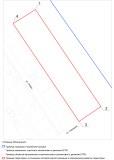 Приложение № 2к Договоруот  ____ №______Перечень объектов капитального строительства, линейных объектов, подлежащих реконструкции, строительству, сносу в границах Территории КРНТВ границах территории КРНТ отсутствуют объекты капитального строительства, линейные объекты подлежащие сносуПриложение № 3 к Договоруот  ____ №______Перечень мероприятий но благоустройству территории, подлежащей комплексному развитию, срок их выполненияПриложение № 4к Договоруот  ____ №______ФормаГрафик осуществления мероприятий по развитию Территории КРНТПриложение № 5к Договоруот  ____ №______ФормаАкт №об исполнении мероприятий, предусмотренных ГрафикомВо исполнение Договора о комплексном развитии незастроеннойтерритории № ____от _________ (далее - Договор) Застройщик сдал,а Администрация приняла следующие выполненные мероприятия (работы):Сдал:									Принял:Администрациямуниципального района СергиевскийСамарской областиПОСТАНОВЛЕНИЕ«05» июля 2023г.                                                                                                                                                                                                         №701«Об определении помещений, пригодных для проведения агитационных публичных мероприятий в форме собраний, для предоставления кандидатам на должность Губернатора Самарской области, зарегистрированным на выборах Губернатора Самарской области в 2023 году, для встреч с избирателями»На основании статьи 53 Федерального закона от 12.06.2002 № 67-ФЗ «Об основных гарантиях избирательных прав и права на участие в референдуме граждан Российской Федерации», статьи 40 Закона Самарской области от 14.06.2012 № 55-ГД  «О выборах Губернатора Самарской области», в целях обеспечения равных условий проведения агитационных публичных мероприятий в форме собраний в помещениях, находящихся в   муниципальной собственности, для кандидатов на должность Губернатора Самарской области, зарегистрированных на выборах Губернатора Самарской области в 2023 году , администрация муниципального района Сергиевский, ПОСТАНОВЛЯЕТ:1.Определить помещения, пригодные для проведения агитационных публичных мероприятий в форме собраний и находящихся в муниципальной собственности, для предоставления кандидатам, зарегистрированным на выборах Губернатора Самарской области в 2023 году , для встреч с избирателями согласно приложению № 1 к настоящему постановлению.2.Рекомендовать руководителю муниципального бюджетного учреждения культуры «Межпоселенческая центральная библиотека» муниципального района Сергиевский Кривошеевой С.Г.:2.1.Организовать работу по предоставлению помещения, указанного в приложении №1 к настоящему постановлению, в соответствии  Порядком предоставления на территории Самарской области помещений, пригодных для проведения агитационных публичных мероприятий в форме собраний, кандидатам, зарегистрированным на выборах Губернатора Самарской области в 2023 году, для встреч с избирателями от 23 июня 2023 г. № 52/330-7.3.Опубликовать настоящее Постановление в газете «Сергиевский вестник».4.Контроль за выполнением настоящего Постановления возложить на первого заместителя главы  муниципального района Сергиевский Сапрыкина В.В.Глава муниципального района Сергиевский                                                                                      А.И. ЕкамасовПриложение № 1к постановлению администрации муниципального района Сергиевский от «05» июля 2023г. №701Сведения о помещениях, находящихся в муниципальной собственности, пригодных для проведения агитационных публичных мероприятий в форме собраний, для предоставления кандидатам, зарегистрированным на выборах Губернатора Самарской области в 2023 году для встреч с избирателями, расположенных на территории муниципального района СергиевскийГЛАВАСЕЛЬСКОГО ПОСЕЛЕНИЯ СЕРНОВОДСКМУНИЦИПАЛЬНОГО РАЙОНА СЕРГИЕВСКИЙСАМАРСКОЙ ОБЛАСТИПОСТАНОВЛЕНИЕ «05» июля 2023 года                                                                                                                                                                                                      №3О проведении публичных слушаний по проекту Постановления Администрации сельского поселения Серноводск муниципального района Сергиевский о предоставлении разрешения на условно разрешенный вид использования земельного участка, расположенного по адресу: Самарская область, муниципальный район Сергиевский, п.Серноводск, ул.Куйбышева, № 35, площадью 1 000 кв.м, с кадастровым номером 63:31:0806014:140В целях соблюдения права человека на благоприятные условия жизнедеятельности, прав и законных интересов правообладателей земельных участков и объектов капитального строительства, на основании заявления Демчик Ивана Михайловича, в соответствии с частью 2 статьи 39 Градостроительного кодекса Российской Федерации, руководствуясь статьей 28 Федерального закона от 06 октября 2003 года №131-ФЗ «Об общих принципах организации местного самоуправления в Российской Федерации», Уставом сельского поселения Серноводск муниципального района Сергиевский Самарской области, Порядком организации и проведения общественных обсуждений или публичных слушаний по вопросам градостроительной деятельности на территории сельского поселения Серноводск муниципального района Сергиевский Самарской области, утвержденного решением Собрания представителей сельского поселения Серноводск муниципального района Сергиевский Самарской области № 4 от 17.02.2023 г.ПОСТАНОВЛЯЮ:1.Провести публичные слушания по проекту Постановления Администрации сельского поселения Серноводск муниципального района Сергиевский о предоставлении разрешения на условно разрешенный вид использования земельного участка, расположенного по адресу: Самарская область, муниципальный район Сергиевский, п.Серноводск, ул.Куйбышева, №35, площадью 1000 кв.м, с кадастровым номером 63:31:0806014:140. Перечень информационных материалов: - схема расположения земельного участка. 2. Процедура проведения публичных слушаний состоит из следующих этапов: 1) оповещение о начале публичных слушаний;2) размещение проекта, подлежащего рассмотрению на публичных слушаниях, и информационных материалов к нему на официальном сайте и открытие экспозиции или экспозиций такого проекта;3) проведение экспозиции или экспозиций проекта, подлежащего рассмотрению на публичных слушаниях;4) проведение собрания или собраний участников публичных слушаний;5) подготовка и оформление протокола публичных слушаний;6) подготовка и опубликование заключения о результатах публичных слушаний.Публичные слушания проводятся в соответствии с Порядком организации и проведения общественных обсуждений или публичных слушаний по вопросам градостроительной деятельности на территории сельского поселения Серноводск муниципального района Сергиевский Самарской области, утвержденным решением Собрания представителей сельского поселения Серноводск муниципального района Сергиевский Самарской области от 17.02.2023 года № 4.3. Назначить  срок проведения публичных слушаний по проекту - с 05.07.2023 года по 29.07.2023 года.Срок проведения публичных слушаний исчисляется со дня официального опубликования настоящего Постановления до дня официального опубликования Заключения о результатах публичных слушаний. 4. Провести экспозицию проекта по адресу: 446533, Самарская область, Сергиевский район, п.Серноводск, ул.Советская, 61, в период с 11.07.2023 года по 22.07.2023 года.Часы работы экспозиции: рабочие дни с 09.00 до 12.00 и с 13.00 до 17.00.Работа экспозиции проекта завершается за семь дней до окончания срока проведения публичных слушаний, установленного пунктом 3 настоящего Постановления.5. Разместить проект и информационные материалы к нему на официальном сайте Администрации муниципального района Сергиевский Самарской области в информационно-телекоммуникационной сети Интернет http://www.sergievsk.ru (далее  - официальный сайт) в разделе «Градостроительство», «Поселения муниципального района», «сельское поселение Серноводск» в подразделе «Предоставление разрешения на условно разрешенный вид использования земельного участка или объекта капитального строительства».6. Провести собрание участников публичных слушаний по проекту – 11.07.2023 года в 14.00 по адресу: 446533, Самарская область, Сергиевский район, п.Серноводск, ул.Советская, 61.7. В период размещения проекта и информационных материалов к нему на официальном сайте и проведения экспозиции проекта участники публичных слушаний, прошедшие идентификацию, вправе вносить предложения и замечания по проекту:1) в письменной или устной форме в ходе проведения собрания или собраний участников публичных слушаний;2) в письменной форме или в форме электронного документа в адрес организатора публичных слушаний;3) посредством записи в книге (журнале) учета посетителей экспозиции проекта, подлежащего рассмотрению на публичных слушаниях.Прием предложений и замечаний участников публичных слушаний по проекту прекращается – 22.07.2023 года – за семь дней до окончания срока проведения публичных слушаний.8.Участниками публичных слушаний по проекту являются:1) граждане, постоянно проживающие в пределах территориальной зоны, в границах которой расположен земельный участок или объект капитального строительства, в отношении которых подготовлены данные проекты;2) правообладатели находящихся в границах этой территориальной зоны земельных участков и (или) расположенных на них объектов капитального строительства;3) граждане, постоянно проживающие в границах земельных участков, прилегающих к земельному участку, в отношении которого подготовлен данный проект, правообладатели таких земельных участков или расположенных на них объектов капитального строительства.Участники публичных слушаний в целях идентификации представляют сведения о себе с приложением документов, подтверждающих такие сведения:1)для физических лиц - фамилию, имя, отчество (при наличии), дату рождения, адрес места жительства (регистрации);2)для юридических лиц - наименование, основной государственный регистрационный номер, место нахождения и адрес.Участники публичных слушаний, являющиеся правообладателями соответствующих земельных участков и (или) расположенных на них объектов капитального строительства и (или) помещений, являющихся частью указанных объектов капитального строительства, также представляют сведения соответственно о таких земельных участках, объектах капитального строительства, помещениях, являющихся частью указанных объектов капитального строительства, из Единого государственного реестра недвижимости и иные документы, устанавливающие или удостоверяющие их права на такие земельные участки, объекты капитального строительства, помещения, являющиеся частью указанных объектов капитального строительства.9.Установить, что органом, уполномоченным на организацию и проведение публичных слушаний в соответствии с настоящим Постановлением, является Комиссия по подготовке проекта Правил землепользования и застройки сельского поселения Серноводск муниципального района Сергиевский Самарской области (далее - Комиссия). Адрес местонахождения: 446533, Самарская область, Сергиевский район, п.Серноводск, ул.Советская, 61.10. Назначить лицом, ответственным за ведение протокола публичных слушаний, протокола собрания участников публичных слушаний по проекту – ведущего специалиста Администрации сельского поселения Серноводск муниципального района Сергиевский Самарской области Краснову Ольгу Ивановну.11. Администрации в целях заблаговременного ознакомления жителей поселения и иных заинтересованных лиц с проектом обеспечить:- официальное опубликование проекта в газете «Сергиевский вестник»;- размещение проекта на официальном сайте Администрации муниципального района Сергиевский Самарской области в информационно-телекоммуникационной сети «Интернет» - http://www.sergievsk.ru;- беспрепятственный доступ к ознакомлению с проектом в здании Администрации сельского поселения Серноводск муниципального района Сергиевский Самарской области (в соответствии с режимом работы Администрации сельского поселения Серноводск муниципального района Сергиевский Самарской области);- размещение настоящего Постановления на информационных стендах, оборудованных около здания Администрации, в местах массового скопления граждан и в иных местах, расположенных на территории, в отношении которой подготовлен проект, и (или) в границах территориальных зон и (или) земельных участков, в пределах территориальной зоны, в границах которой расположен земельный участок или объект капитального строительства, применительно к которому запрашивается данное разрешение;- направление сообщения о проведении публичных слушаний по проекту Постановления Администрации сельского поселения Серноводск муниципального района Сергиевский о предоставлении разрешения на условно разрешенный вид использования земельного участка, расположенного по адресу: Самарская область, муниципальный район Сергиевский, п.Серноводск, ул.Куйбышева, № 35, площадью 1 000 кв.м, с кадастровым номером 63:31:0806014:140, имеющих общие границы с земельным участком, применительно к которому запрашивается данное разрешение, правообладателям объектов капитального строительства, расположенных на земельных участках, имеющих общие границы с земельным участком, применительно к которому запрашивается данное разрешение, и правообладателями помещений, являющихся частью объекта капитального строительства, применительно к которому запрашивается данное разрешение.12. Настоящее Постановление является оповещением о начале публичных слушаний и подлежит опубликованию в газете «Сергиевский вестник» и на официальном сайте Администрации муниципального района Сергиевский в информационно-телекоммуникационной сети «Интернет» - http://www.sergievsk.ru, в разделе «Градостроительство» - «сельское поселение Серноводск муниципального  района Сергиевский», подразделе «Предоставление разрешения на условно разрешенный вид использования земельного участка или объекта капитального строительства».13. В случае если настоящее Постановление будет опубликовано позднее календарной даты начала публичных слушаний, указанной в пункте 2 настоящего постановления, то дата начала публичных слушаний исчисляется со дня официального опубликования настоящего Постановления. При этом установленные в настоящем Постановлении календарная дата, до которой осуществляется прием замечаний и предложений от жителей поселения и иных заинтересованных лиц, а также дата окончания публичных слушаний переносятся на соответствующее количество дней.14. Контроль за выполнением настоящего Постановления оставляю за собой.Глава сельского поселения Серноводск                                           муниципального района СергиевскийСамарской области           В.В.ТулгаевАдминистрациягородского поселения Суходолмуниципального района СергиевскийСамарской областиПОСТАНОВЛЕНИЕ«03» июля 2023г.                                                                                                                                                                                                        №97/1О внесении изменений в Постановление Администрации городского поселения Суходол муниципального района Сергиевский Самарской области № 9 от 05.03.2013 г. «О подготовке проекта правил землепользования и застройки городского поселения Суходол муниципального района Сергиевский Самарской области»С целью уточнения состава Комиссии по подготовке проекта Правил землепользования и застройки городского поселения Суходол муниципального района Сергиевский Самарской области в соответствии с Градостроительным кодексом Российской Федерации,  Федеральным законом от 06.10.2003 № 131-ФЗ «Об общих принципах организации местного самоуправления в Российской Федерации», Законом Самарской области от 12.07.2006 № 90-ГД «О градостроительной деятельности на территории Самарской области», руководствуясь Уставом городского поселения Суходол муниципального района Сергиевский Самарской области, Администрация городского поселения Суходол муниципального района Сергиевский Самарской областиПОСТАНОВЛЯЕТ:1. Приложение №2 к постановлению Администрации городского поселения Суходол муниципального района Сергиевский Самарской области № 9 от 05.03.2013г. «О подготовке проекта правил землепользования и застройки городского поселения Суходол  муниципального района Сергиевский Самарской области» изложить в новой редакции согласно приложению №1 к настоящему постановлению.2. Признать утратившим силу постановление Администрации городского поселения Суходол  муниципального района Сергиевский № 63/1 от 26.05.2022 г. «О внесении изменений в Постановление Администрации городского поселения Суходол  муниципального района Сергиевский Самарской области № 9 от 05.03.2013г. «О подготовке проекта правил землепользования и застройки городского поселения Суходол муниципального района Сергиевский Самарской области».3. Опубликовать настоящее постановление в газете «Сергиевский вестник».4. Настоящее Постановление вступает в силу со дня его подписания.5. Контроль за выполнением настоящего постановления оставляю за собой.Глава городского поселения Суходолмуниципального района СергиевскийИ.О. БесединПриложение № 1к постановлению Администрациигородского поселения Суходолмуниципального района СергиевскийСамарской областиот «03» июля  2023 г № 97/1СОСТАВкомиссии по подготовке проекта правил землепользования и застройки на территории  городского поселения Суходол№ху12246360.95467139.6122246551.97466856.4932246488.13466813.4342246295.82467098.5412246360.95467139.61№ п/пНаименование объекта капитального строительстваХарактеристикиСтроительство/снос/реконструкция1.Объекты инженерной инфраструктуры: сети и сооружения водоснабжения, водоотведения, теплоснабжения, электроснабжения, необходимые для обслуживания объектов, подлежащих строительствуВ соответствии с документацией по планировке территорииСтроительство2.Объекты транспортной инфраструктуры: внутриквартальные проезды, тротуары, пешеходные дорожки, бордюрыВ соответствии с документацией по планировке территорииСтроительство№ п/пПеречень видов работ по благоустройствуСроки выполненияУстройство наружного освещения территорииВ пределах срока действия настоящего договораОрганизация озеленения застраиваемых территорийВ пределах срока действия настоящего договораУборка территории производства от оборудования, изделий и материалов, ограждающих конструкций, использовавшихся при выполнении работ и оставшихся после них, вывоз иного имущества, используемого для проведения мероприятий по строительству и благоустройству территории, а также вывоз с территории работ строительного мусораВ пределах срока действия настоящего договораУстройство (размещение) малых архитектурных форм (скамьи, урны, декоративное освещениеВ пределах срока действия настоящего договора№Наименование этапа/ мероприятияДата завершенияПодтверждающий документ………Наименование выполненного Мероприятия(работы)Фактические сроки окончания мероприятия (работы)Качество выполненных работЗамечания Администрации№п/пАдрес помещенияБалансодержатель (владелец) помещения, контактные данные ответственного лица1.446540, Самарская область, Сергиевский район, с.Сергиевск, ул. Советская, 62Муниципальное бюджетное  учреждение культуры «Межпоселенческая центральная библиотека» муниципального района Сергиевский, директор Кривошеева Снежана Геннадьевна, тел. (884655) 2-16-57.Председатель комиссииБеседин И.О.Глава городского поселения Суходол муниципального района Сергиевский Заместитель председателя комиссииДаньшина С.А.Заместитель главы  городского поселения Суходол муниципального района СергиевскийСекретарь комиссииРогова Е.Н.Специалист Администрации городского поселения Суходол муниципального района СергиевскийЧлены комиссии Коновалов С.И.Заместитель руководителя МКУ «Управления заказчика-застройщика, архитектуры и градостроительства» муниципального района Сергиевский (по согласованию)Абрамова Н.А.Руководитель Комитета по управлению муниципальным имуществом муниципального района Сергиевский (по согласованию)Ганиева С.Р.Руководитель Управления финансами администрации муниципального района Сергиевский (по согласованию)Стрельцова И.П. Начальник отдела экологии, природных ресурсов и земельного контроля Контрольного управления администрации муниципального района Сергиевский (по согласованию)Облыгина Ю. В.Руководитель Правового управления администрации муниципального района Сергиевский (по согласованию)Сергеева  А.А. Начальник отдела торговли и экономического развития администрации муниципального района Сергиевский (по согласованию)Николаева О.Н.Руководитель  МКУ «Управления культуры, туризма и молодежной политики»  муниципального района Сергиевский (по согласованию)Семагин С.А.Начальник отдела по делам ГО и ЧС администрации муниципального района Сергиевский (по согласованию)Баранов С.И..Депутат Собрания Представителей городского поселения  Суходол  муниципального района Сергиевский (по согласованию)Аксарин А.А.Консультант управления правового-кадрового обеспечения охраны объектов  культурного наследия (архитектор – реставратор) (по согласованию) Крамарев А.И.Консультант управления правового-кадрового обеспечения охраны объектов  культурного наследия (историк - археолог) (по согласованию)Соучредители:- Собрание представителей муниципального района Сергиевский Самарской области;- Администрации городского, сельских поселений муниципального района Сергиевский Самарской области.Газета изготовлена в администрации муниципального района Сергиевский Самарской области: 446540, Самарская область, Сергиевский район, с. Сергиевск, ул. Ленина, 22.Тел: 8(917) 110-82-08Гл. редактор: А.В. Шишкина«Сергиевский вестник»Номер подписан в печать 05.07.2023г.в 09:00, по графику - в 09:00.Тираж 18 экз.Адрес редакции и издателя: с. Сергиевск,ул. Ленина, 22.«Бесплатно»